HELENDALE COMMUNITY SERVICES DISTRICT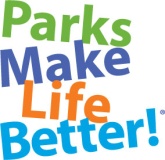 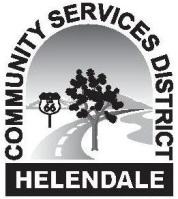 SPECIAL Park & Recreation CommitteeMEETING AGENDA							 LOCATION:   	26540 Vista Rd., Ste. CJuly 11, 2017 at 3:00 P.M.                           	 		Helendale, California 92342Approve AgendaAccept Meeting Summary from the Special Park & Recreation Committee Meeting of June 13, 2017Public ParticipationProgram ReportUpcoming ActivitiesSeminarsExercise ProgramsUpdate  Regarding Park Construction Update Regarding Playground EquipmentUpdate Regarding  Park Concerts in September and OctoberReview of Park BudgetDiscussion Regarding Possible Donation of Concrete for Skate ParkDiscussion Regarding Baseball Fields Comments/Discussion Items for Next or Future AgendasAdjournmentAFTER THE PARK MEETING ANY INTERESTED INDIVIDUAL MAY VISIT THE PARK TO SEE THECONSTRUCTION PROGRESSPursuant to Government Code Section 54954.2(a), any request for a disability-related modification or accommodation, including auxiliary aids or services, that is sought in order to participate in the above agendized public meeting should be directed to the District’s General Manager’s office at (760) 951-0006 at least 24 hours prior to said meeting.  The regular session of the Board meeting will be recorded. Recordings of the Board meetings are kept for the Clerk of the Board's convenience.  These recordings are not the official minutes of the Board meetings.